Usage and application scope claw mill machine can crush different materials like corn, wheat, beans, spices, coffee beans etc.Main structure and working principle series tooth claw type crusher can crush all kinds of raw materials, corn, wheat, soybeans, grains, straw, vines, dry fresh potato; Leaf hulls food and feed and crushing gesso, lead powder, slippery powder, rare earth industry, chemical industry, clay, coal and other minerals low hardness etc, also can crush a variety of Chinese traditional medicine. Machine structure is rational, durable, safe and reliable, easy to install, convenient operation, small anti-vibration effect. This machine can be used with motor and diesel engine.Tooth claw type pulverizer mainly has the body, the cover, the machine rotor assembly, screen, feed device, frame and so on six parts, body and rotor assembly together form the crushing chamber, rotor assembly room main working parts, materials of shattered in the crushing chamber complete.When the material entered into the crushing chamber, in the round and flat part of the tooth gear fault strike and knead into effect, broken into a fine powder quickly and plasma shape, and air flow in the centrifugal force function, through the sieve hole discharge from the mouth.Technical parameterModel: CX-160A                                  Capacity: 300~500 kg/h                         
Flat teeth quantity: 3Round teeth quantity: 6                          
Power: 2.2 KW, single phase                                                          
Main shaft speed (rpm): 6000r/min                                   
Material: corn, beans, coffee beans, wheat,rice etc                         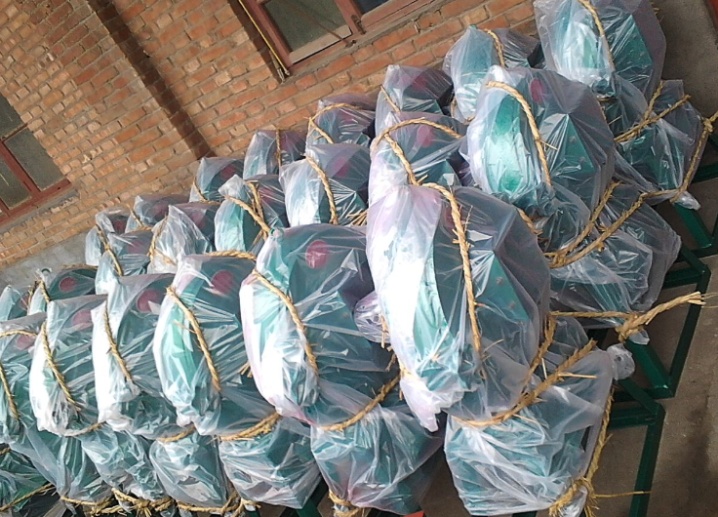 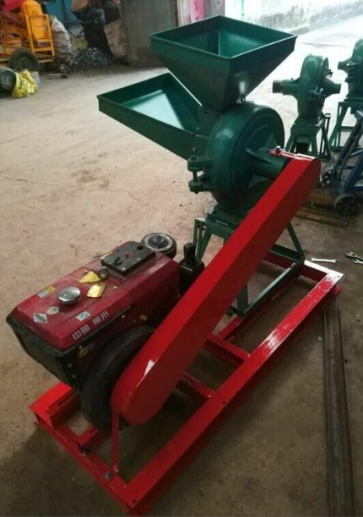 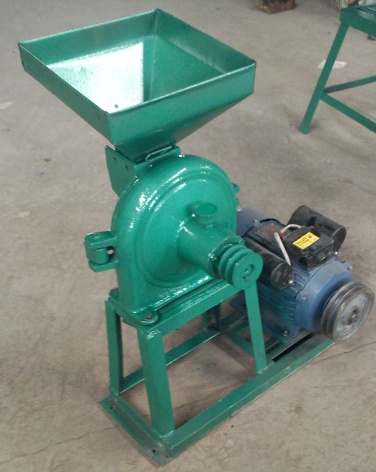 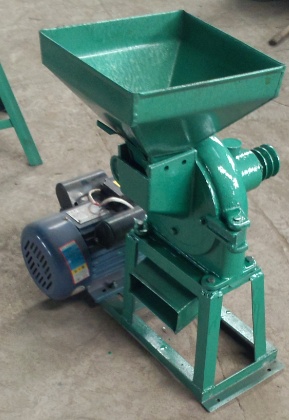 